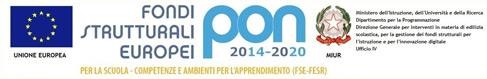 (allegato n.3 al REGOLAMENTO D’ISTITUTO APPROVATO IL 2.07.2020)Regolamento mensa della Scuola Primaria di CasendaAffinché durante la mensa scolastica si possa stabilire un clima di serenità, reciproco rispetto e di sicurezza per tutti gli alunni, per gli insegnanti e per gli operatori della Cooperativa che gestisce il servizio, il Consiglio d’Istituto delibera il seguente regolamento.Art. 1 FINALITÀL’istituto comprensivo di Novate Mezzola offre, in collaborazione con il Comune di Samolaco, a tutti gli alunni che svolgono attività curricolare pomeridiana presso il plesso di Casenda, la possibilità di usufruire del servizio di mensa. L' intento dell'Istituto è quello di gestire il pranzo e la ricreazione a scuola come momento educativo e formativo per ciascun alunno.Art. 2 FUNZIONAMENTOIl servizio mensa è erogato presso la Scuola Primaria di Casenda.L’orario della mensa è situato nell’arco di tempo che va dalle ore 12,45 alle ore 13.45, martedì e giovedì. Usufruiscono dei servizio mensa tutti gli alunni regolarmente iscritti che ne abbiano fatto richiesta.L’iscrizione al servizio mensa avviene entro il 15 maggio tramite il portale SCHOOL.NET. Ogni modifica successiva va richiesta in Comune.Il momento del pasto è molto importante per la scuola che considera il tempo mensa come un tempo-scuola a tutti gli effetti. Pertanto la scuola dispone che:➢ vi sia vigilanza dei docenti;➢ chi si iscrive a inizio anno scolastico resta iscritto per l’intero anno;La prenotazione del pasto avviene ad inizio mattina; i docenti provvederanno a raccogliere nelle classi la prenotazione con la compilazione dell’apposito modulo utilizzando l’app installata sul tablet fornito dal comune.All’inizio dell’anno scolastico, la Segreteria provvede a comunicare al Comune e alla Cooperativa il n. del personale docente e Ata che ha diritto alla consumazione del pasto.Gli alunni che hanno diete particolari o allergie alimentari devono presentare apposita richiesta con certificato medico al Comune, che informerà la Cooperativa e p.c. la Segreteria.Chi non è iscritto al servizio mensa non può usufruirne.Art. 3 ORGANIZZAZIONEGli alunni si disporranno in fila, per classe o per gruppo, seguendo una turnazione precedentemente stabilita, scaglionando gli arrivi in modo da non creare assembramenti eccessivi nella sala adibita a mensa.Sarà particolarmente importante tenere il tono di voce basso e assumere un comportamento corretto. Ciascun insegnante avrà cura di controllare che l’attività di somministrazione delle portate si svolga correttamente, senza prevaricazioni o altre scorrettezze.Queste norme hanno ancora più importanza in caso di presenza di alunni disabili. Mentre sorveglia le operazioni di somministrazione, l’insegnante interviene, nel caso in cui qualche alunno, nel rifornirsi di cibo, faccia delle scelte poco equilibrate, invitandolo a rivederle.Non sono ammessi in mensa cibi e bevande se non quelli forniti dalla mensa stessa.Ciascuna classe rimane al tavolo fino a quando l’insegnante dà l’ordine di uscire dalla mensa.Art. 4  OBIETTIVI1) Seguire con attenzione le regole igieniche:utilizzare i servizi igienici prima di recarsi in sala mensa;lavare sempre accuratamente le mani;entrare in mensa in fila e sedersi ordinatamente al posto assegnato;durante il pasto, solo un alunno alla volta può recarsi in bagno in caso di effettivo bisogno;prima della ripresa delle lezioni, recarsi ai servizi se necessario e lavarsi le mani;2) Tenere un comportamento adeguato a tavola:mantenere una postura corretta a tavola;utilizzare correttamente le posate;assaggiare il cibo previsto dal menù prima di rifiutarlo;non giocare con il cibo e non sprecarlo (evitare di buttare in giro il cibo non gradito, prendere solo il pane e la frutta che si intende consumare);tenere un tono di voce moderato e conversare solo con i compagni vicini;rispettare il vicino di tavolo, non invaderne lo spazio, non provocarlo;in caso di provocazione dei compagni vicini richiedere l’intervento mediatore dell’insegnante;riconoscere e rispettare il lavoro degli operatori del servizio mensa e dei collaboratori scolastici;gestire l’impazienza ed imparare ad attendere con calma il proprio turno per essere servito e ricevere l’eventuale “bis”.3) Essere capace di collaborare con gli altri:aiutare un/a compagno/a a rispettare le regole;aiutare un compagno in difficoltà ( es. aprire la bottiglia, versare l'acqua, tagliare il cibo);a rotazione collaborare, nella distribuzione dei piatti e nello sparecchiare il proprio tavolo, assumendo il ruolo di “cameriere”;condividere momenti di gioco libero e strutturato durante il dopo-mensa, con particolare attenzione alla sicurezza di sé e degli altri.ART. 5  RICHIAMIPer gli alunni che hanno un atteggiamento poco responsabile e che non seguono le indicazioni dei docenti accompagnatori sono previsti dei richiami.In caso di comportamenti scorretti le insegnanti:richiamano verbalmente l’alunno evidenziando il comportamento scorretto;se l’alunno non corregge il proprio comportamento procedono con una segnalazione scritta alla famiglia ;alla seconda segnalazione la comunicazione viene inviata anche al Dirigente Scolastico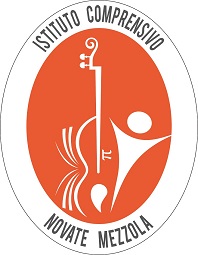 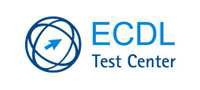 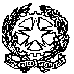 Ministero dell’istruzioneISTITUTO COMPRENSIVO di Scuola dell’Infanzia,Primaria e Secondaria di I gradoVia Ligoncio,184 - 23025 NOVATE MEZZOLA (SO)- C.F.: 81002550143 - Tel. 0343/44126E-mail: soic81600x@istruzione.it - soic81600x@pec.istruzione.it – www.icnovate.edu.itMinistero dell’istruzioneISTITUTO COMPRENSIVO di Scuola dell’Infanzia,Primaria e Secondaria di I gradoVia Ligoncio,184 - 23025 NOVATE MEZZOLA (SO)- C.F.: 81002550143 - Tel. 0343/44126E-mail: soic81600x@istruzione.it - soic81600x@pec.istruzione.it – www.icnovate.edu.it